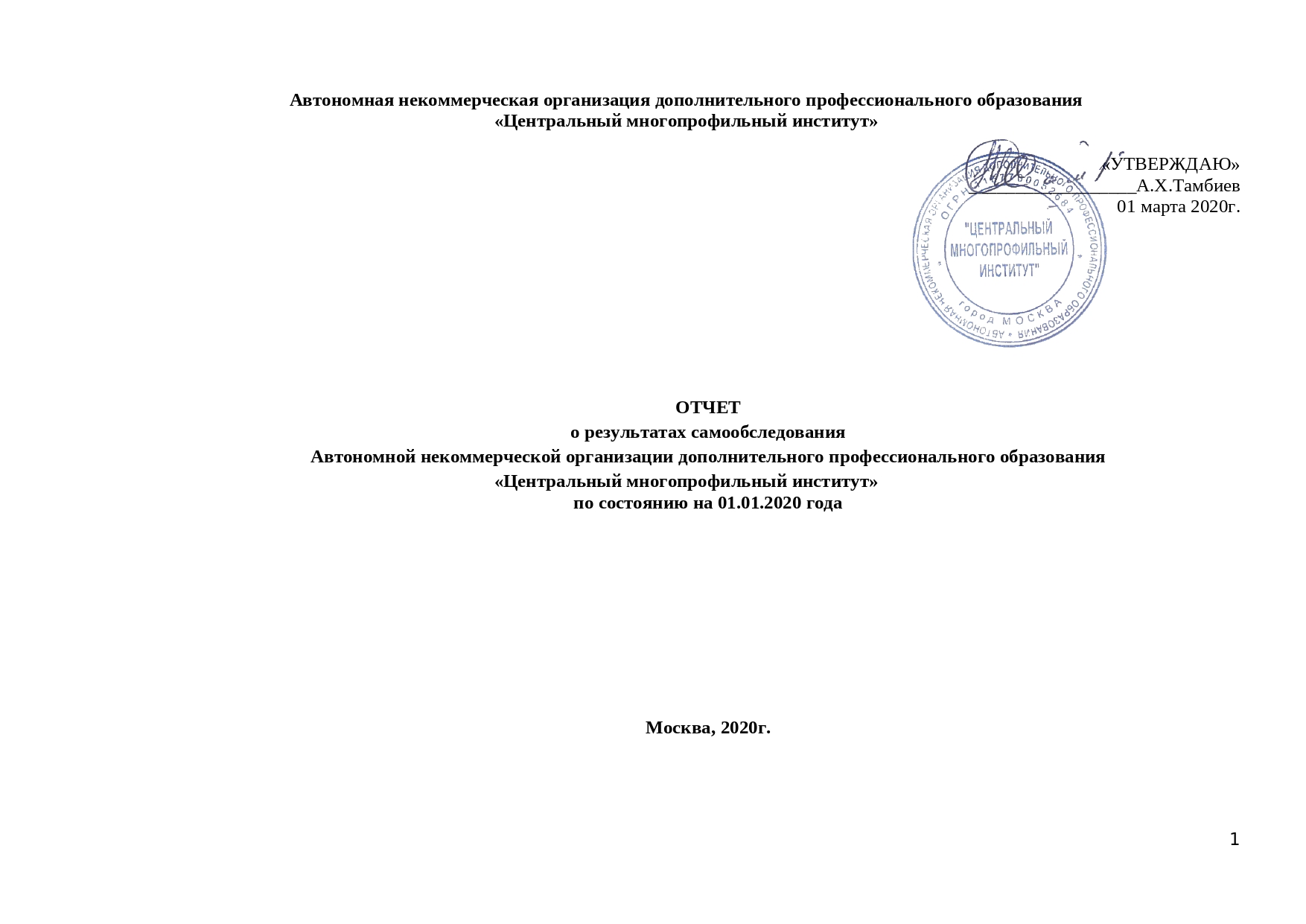 СОДЕРЖАНИЕВведение…………………………………………………………………………………………………………………..3Оценка образовательной деятельности АНО ДПО «Центральный многопрофильный институт»………………………………………………………………………………………………………………………..3Система управления АНО ДПО «Центральный многопрофильный институт»………………………………………………………………………………………………………………………4Организация учебного процесса………………………………………………………………………………...5Содержание и качество подготовки слушателей (обучающихся)…………………………………………….7Состояние материально-технической базы………………………………………………………………….….8Кадровое обеспечение…………………………………………………………………………………………….9Оценка учебно-методического и библиотечно-информационного обеспечения……………………………………………………………………………………………………………………..9Функционирование внутренней системы оценки качества образования……………………………………………………………….................................................................................11Выводы…………………………………………………………………………..............................................................14ВведениеНастоящее самообследование Автономной некоммерческой организации дополнительного профессионального образования «Центральный многопрофильный институт» (краткое наименование – АНО ДПО «ЦМИ») проведено на основании Приказа Министерства образования и науки РФ от 14.06.2013 № 462 «Об утверждении Порядка проведения самообследования образовательной организацией», Приказа Министерства образования и науки РФ от 10.12.2013 № 1324 «Об утверждении показателей деятельности образовательной организации, подлежащей самообследованию».Оценка образовательной деятельности «Центральный институт повышения квалификации и профессиональной переподготовки»     Автономная некоммерческая организация дополнительного профессионального образования ««Центральный многопрофильный    институт» (далее - Организация) создана в соответствии с Федеральным законом от 12.01.1996 № 7-ФЗ «О некоммерческих организациях» и законодательством Российской Федерации об образовании. Организационно-правовая форма Организации: автономная некоммерческая организация. Организация имеет следующий тип образовательной организации: Организация дополнительного профессионального образования. Предмет деятельности Организации: ведет образовательную деятельность, в том числе деятельность по повышению квалификации, профессиональной переподготовке работников образования, достижения эффективности и высокого качества оказываемых образовательных услуг, а равно осуществляемой научной и научно-методической деятельности.Основными целями деятельности Организации являются: непрерывное совершенствование профессиональных компетенций специалистов, их деловых качеств, подготовка к выполнению новых трудовых функций; удовлетворение информационных потребностей личности по различным областям знаний, совершенствование общекультурных, духовных, здоровьесберегающих и иных ценностей для гармонизации отношений личности и общества; осуществление научно-исследовательской деятельности, направленной на поиск, совершенствование, апробацию и внедрение новых технологий, методик, стандартов по профилю работы Организации.  Для достижения указанных целей Организация осуществляет следующие виды деятельности: - относящиеся к основной деятельности: разработка и реализация дополнительных профессиональных программ (программ повышения квалификации, программ профессиональной переподготовки); оказание консультативной, научно-методической помощи всем заинтересованным лицам, организациям, ведомствам; научная экспертиза программ, проектов, рекомендаций, других материалов по направлению деятельности Организации; организация и проведение конференций (в т.ч. и международных), семинаров, выставок, презентаций и др.- относящиеся к иным видам деятельности: реализация дополнительных общеобразовательных программ (дополнительных общеразвивающих программ); информационно-образовательная деятельность (организация и проведение конференций, семинаров, мастер-классов, тренингов и т.п., в том числе при реализации целевых программ, грантов); реализация сопутствующих услуг заказчикам (библиотечные услуги); консультативная деятельность; научные исследования и разработки в области общественных и гуманитарных наук (педагогических наук, психологических и других наук); постоянное изучение потребности в дополнительных образовательных услугах на рынке труда; осуществление издательской деятельности: подготовка к печати, редактирование, корректура, дизайн, тиражирование и реализация методических разработок. Образовательная деятельность Организации осуществляется и организована в соответствии с Конституцией Российской Федерации, Федеральным законом от 29 декабря 2012 г. № 273-ФЗ «Об образовании в Российской Федерации», Федеральным законом от 12 января 1996 г. № 7-ФЗ «О некоммерческих организациях», законом Российской Федерации от 07 февраля 1992 г. № 2300-1 «О защите прав потребителей», Постановлением Правительства РФ от 15 августа 2013 г. № 706 «Об утверждении Правил оказания платных образовательных услуг», Постановлением Правительства РФ от 10 июля 2013 г. № 582 «Об утверждении Правил размещения на официальном сайте образовательной организации в информационно-телекоммуникационной сети "Интернет" и обновления информации об образовательной организации», Приказом Минобрнауки России от 01 июля 2013 г. № 499 «Об утверждении Порядка организации и осуществления образовательной деятельности по дополнительным профессиональным программам» и иными нормативными правовыми актами, а также Уставом Организации. 2.Система управления АНО ДПО «Центральный многопрофильный институт»Управление Организацией осуществляется в соответствии с законодательством Российской Федерации и Уставом Организации на принципах сочетания единоначалия и коллегиальности. Организация самостоятельна в подборе и расстановке кадров, осуществлении учебной, научной, финансово-хозяйственной и иной деятельности в соответствии с законодательством Российской Федерации и Уставом. Органами управления Организации являются: Общее собрание работников, Педагогический совет. К компетенции Общего собрания относятся: - рассмотрение локальных актов Организации, затрагивающих права и обязанности работников;- рассмотрение и обсуждение вопросов материально-технического обеспечения и оснащения образовательного процесса;- рекомендация работников образовательного учреждения к поощрению (награждению).Основной целью Педагогического совета является объединение усилий научно-педагогических работников по реализации образовательной деятельности в Организации.К компетенциям Педагогического совета относятся:- планирование учебного процесса (учебные планы по специальностям и направлениям), в том числе увеличение сроков обучения;-принятие локальных актов (положений), регламентирующих организацию образовательного процесса;- организация и совершенствование методического обеспечения образовательного процесса;- разработка перечня платных образовательных услуг.Единоличным исполнительным органом Организации является Ректор Организации, осуществляющий текущее руководство  Организацией. Ректором организации является доктор экономических наук, профессор Тамбиев Абубакир ХасановичРектор может исполнять свои обязанности по совместительству. Ректор несет ответственность за руководство образовательной, научной, воспитательной работой и организационно-хозяйственной деятельностью Организации, а также принимает решения единолично, решения оформляются приказами в соответствии с локальными актами Организации. Ректор Организации выступает от имени Организации.К компетенция Ректора относятся следующие: без доверенности действует от имени Организации, представляет его во всех учреждениях, организациях и предприятиях как на территории Российской Федерации, так и за рубежом, заключает договоры от имени Организации, выдает доверенности, издает приказы и дает указания, обязательные для всех сотрудников Организации; распоряжается в пределах утвержденной сметы средствами и имуществом Организации; имеет право подписи всех (финансовых, банковских и прочих) документов; осуществляет прием и увольнение сотрудников в соответствии с трудовым законодательством Российской Федерации.Организация учебного процессаПрием документов для зачисления на обучение слушателей (обучающихся) в АНО ДПО «Центральный многопрофильный институт»  проводится секретарем приемной комиссии в течение всего календарного года в рабочие дни, кроме субботы и воскресенья с 9-00 до 17-00 ч. На обучение по программам дополнительного профессионального образования зачисляются лица, имеющие высшее или среднее профессиональное образование, а также граждане, получающие высшее или среднее профессиональное образование. На обучение по программам дополнительного профессионального образования принимаются граждане Российской Федерации и иностранные граждане, имеющие среднее профессиональное и (или) высшее образование, а также получающие среднее профессиональное и (или) высшее образование, соответствующее требованиям уровня дополнительной профессиональной программы. Организация заключает с заказчиком письменный договор на обучение. Перед началом обучения по соответствующему курсу (программе) обучения на основании заключенных договоров на обучение  издается приказ директора о зачислении слушателей на обучение. Обучение начинается со дня, определенного приказом о зачислении слушателей на обучение. Организация проводит обучение на русском языке. Организация проводит обучение в следующих формах: очная, заочная и очно-заочная, с применением исключительно электронного обучения и дистанционных образовательных технологий.Образовательный процесс в Организации регламентируется рабочими учебными программами, календарными, учебными планами, расписаниями занятий. Продолжительность обучения определяется учебными и рабочими программами, учебными планами и формами обучения.  Пересмотр и обновление учебных программ и учебных планов проводится по мере необходимости, но не реже 1 раза в 2 года.Формы обучения и сроки освоения дополнительной профессиональной программы определяются образовательной программой и (или) договором об образовании. Срок освоения дополнительной профессиональной программы должен обеспечивать возможность достижения планируемых результатов и получение новой компетенции (квалификации), заявленных в программе. При этом минимально допустимый срок освоения программ повышения квалификации не может быть менее 16 часов, а срок освоения программ профессиональной переподготовки не менее 250 часов.Организация проводит обучение в следующих видах: профессиональная переподготовка для получения дополнительной квалификации (свыше 500 часов); профессиональная переподготовка для выполнения нового вида деятельности (свыше 250 часов); повышение квалификации  (от 16 до 250 часов); общее усовершенствование (от 100 до 250 часов); краткосрочное тематическое усовершенствование (от 72 до 100 часов); элективные циклы усовершенствования (от 40 до 72часов); тематические и проблемные семинары (от 16 до 40 часов); стажировка (от 16 часов); информационно-образовательное обучение, включая проблемные лекции, тренинги-семинары, мастер-классы (от 16 часов).При освоении дополнительных профессиональных программ, профессиональной переподготовки, возможен зачет учебных предметов, курсов, дисциплин (модулей), освоенных в процессе предшествующего обучения по основным профессиональным образовательным программам и (или) дополнительным профессиональным программам, порядок которого определяется Организацией самостоятельно.В Организации устанавливаются следующие виды и формы учебных занятий: лекции, практические и семинарские занятия, лабораторные, контрольные работы, учебные экскурсии, выездные занятия, стажировка, семинары по обмену опытом, индивидуальные и групповые консультации, самостоятельные работы, коллоквиум, зачеты, защита курсовых, выпускных и других учебных работ, групповые и межгрупповые конференции, круглые столы, видеоконференции и др.. Организация использует дистанционные образовательные технологии при всех формах обучения и постоянно совершенствует методику образовательного процесса и преподавания. Образовательный процесс в Организации проводится в течение всего календарного года. Слушатель, выполнивший все требования учебного плана, допускается к итоговой аттестации, по результатам которой ему выдается документ о дополнительном профессиональном образовании государственного образца, удостоверение о повышении квалификации для лиц, прошедших обучение в объеме не менее 16 часов; диплом о профессиональной переподготовке для лиц, прошедших обучение по программе в объеме свыше 250 часов.Слушателям, успешно выдержавшим комплексный квалификационный экзамен, выдается сертификат специалиста государственного образца, дающий право заниматься медицинской и фармацевтической деятельностью, действительный на всей территории Российской Федерации. Не выдержавшим квалификационный экзамен выдается справка установленной формы.Слушателям, прошедшим обучение, выдается документ о соответствующем образовании и (или) квалификации. Форма выдаваемых документов определяется Организацией. Организация самостоятельна в выборе системы оценок, формы и порядка аттестации (оценки знаний) слушателей и обучающихся. Освоение дополнительных профессиональных программ завершается итоговой аттестацией обучающихся в форме, определяемой организацией, осуществляющей образовательную деятельность, самостоятельно.Организация обеспечивает функционирование внутренней системы оценки качества образования и несет ответственность за реализацию образовательной программы в полном объеме и качество ее реализации перед заказчиками в соответствии с действующим законодательством.Содержание и качество подготовки слушателей (обучающихся)Анализ содержания подготовки слушателей по представленным образовательным программам показывает, что разработанные и реализуемые в Организации образовательные программы и учебные планы соответствуют требованиям Министерства образования и науки Российской Федерации. Преподаватели используют современные педагогические и информационные технологии, направленные на активизацию познавательной деятельности обучающихся, повышение эффективности, самостоятельной работы обучаемых. Анализ документации по образовательным программам показывает, что содержание и уровень качества учебного материала соответствует квалификационным требованиям, предъявляемым должностям, профессиям и специальностям в рамках дополнительного профессионального образования.Состояние материально-технической базыМатериально-техническая база Организации соответствует современным требованиям к реализации образовательных программ дополнительного профессионального образования. Организация использует в образовательной деятельности персональные компьютеры, подключенными к информационно-телекоммуникационной сети "Интернет". Слушатели и обучающиеся Организации имеют возможность скачивать учебные материалы. Для осуществления очных занятий организация располагает (на основе договора безвозмездного пользования) современными учебными аудиториями, оснащенными необходимой мебелью и учебным и научным оборудованием. Имеется проекционное оборудование.Организация располагает материально-технической базой, обеспечивающей проведение всех видов учебных занятий, научной работы сотрудников и обучающихся (слушателей), позволяющей реализовывать программы дополнительного профессионального образования.На все помещения оформлено право пользования (необходимые правомочные документы). Все аудитории находятся в хорошем состоянии. Разрешения органов санитарно-эпидемиологической службы и пожарного надзора на проведение образовательного процесса имеются.Санитарные и гигиенические нормы образовательной организации выполняются; уровень обеспечения охраны здоровья обучающихся и работников соответствует установленным требованиям.Учебные и практические занятия проходят в современных аудиториях, оборудованных в соответствии с программой обучения. В учебном процессе используется мультимедийное оборудование. Аудитории оснащены web-камерами, что позволяет включать в образовательный процесс элементы дистанционного обучения. Обучающиеся и сотрудники имеют доступ к сети Интернет.В образовательной организации проведена локальная сеть, а также действует бесплатный Wi-Fi.Организация располагает оборудованными аудиториями для проведения лекционных и практических занятий, оснащение которых позволяет реализовывать программы дополнительного профессионального образования.Для проведения практических занятий в условиях, приближенных к реальной профессиональной деятельности, в образовательной организации имеются:печатные пособия (учебники, учебные и методические пособия, графики, таблицы, раздаточный материал);наглядные плоскостные (плакаты, схемы, доски аудиторные, магнитные доски);демонстрационные (стенды, материалы и оборудование для проведения простейших медицинских манипуляций);технические средства и компьютерные системы обучения:технические средства предъявления информации (компьютеры, мультимедийное оборудование, в т.ч. учебные видеофильмы на цифровых носителях);технические средства контроля (компьютерные тесты);технические средства управления обучением (компьютерная техника, компьютерные сети, программное обеспечение):вспомогательные компьютерные учебные средства (электронные учебники и учебные пособия, специализированные программы).Интерактивные панели.-5 шт.Интерактивные доски – 4 штИнтерактивный экран - 1 штМоноблоки -50 штукМультимедийное оборудование для студии – 7 комплектовКадровое обеспечениеВ Организации работает высококвалифицированный профессорско-преподавательский состав, обладающий достаточным потенциалом для качественной подготовки слушателей. В числе преподавателей имеются кандидаты наук, доценты, профессора, а также эксперты в сфере образования. Наряду со штатными преподавателями образовательный процесс в организации осуществляют профессорско-преподавательский состав высших учебных заведений, преподавательский состав других учебных заведений, ведущие ученые, специалисты и руководители других образовательных организаций. Большое внимание уделяется повышению квалификации профессорско-преподавательскому составу и сотрудников Института. Система повышения квалификации предусматривает различные формы профессионального совершенствования: - дополнительное образование (повышение квалификации, профессиональная переподготовка. Соблюдается периодичность повышения квалификации профессорско-преподавательского состава и сотрудниками института);- послевузовское профессиональное образование;- самообразование (изучение правовых и нормативных документов; расширение кругозора в области науки; изучение литературы профессиональной направленности; повышение педагогического мастерства; изучение, апробация и применение в преподавании новых форм, методов приемов и средств обучения);- участие в методической работе, распространение передового педагогического опыта (проведение и участие в научно-практических конференциях, семинарах, конкурсах методических разработок преподавателей, конкурсах педагогического мастерства; работа в методических объединениях различных уровней; публикации в научно-методических изданиях).Оценка учебно-методического и библиотечно-информационного обеспеченияУчебно-методическое обеспечение Организации позволяют реализовывать образовательные программы, предлагаемые для освоения слушателям в полном объеме. Учебно-методическое обеспечение Организации представлено образовательными программами и материалами для проведения промежуточной и итоговой аттестации слушателей. Имеющаяся в наличии учебная, научная, рекомендуемая литература и учебно-наглядные пособия позволяют в полном объеме реализовывать программы дополнительного профессионального образования. По всем учебным модулям (темам) дополнительных профессиональных образовательных программ имеется достаточное количество обязательной учебной, нормативной литературы, учебно-методических материалов, а также устройства для накопления и хранения информации (съемные жесткие диски), USB-накопители. Таким образом, информационно-методическое обеспечение позволяет организовать учебный процесс в соответствии с современными образовательными требованиями.Библиотека обеспечивает библиотечно-информационную поддержку образовательного и научного процессов путем формирования, систематизации, хранения библиотечного фонда и предоставления его в пользование работникам и обучающимся (слушателям) Организации в условиях использования современных технологий.Основные статистические показатели деятельности Библиотеки:— объем библиотечного фонда (на материальных носителях) – 40000 ед. хранения;— объем библиотечного фонда в удаленном доступе – 6 БД (29 пакетов);— количество новых поступлений – 4457;— количество записей в библиографических базах данных, генерируемых Библиотекой – 4 945;— количество мест в читальных залах – 48;— общая площадь Библиотеки – 100кв.м. — количество штатных единиц – 2.Библиотечный фонд формируется в соответствии с, требованиями государственных образовательных стандартов и содержит свыше 20000 экземпляров печатных изданий), в т.ч.:— научной литературы — 8 432 экз.;— учебной литературы – 8 502 экз.;— художественной литературы – 6 177 экз.В библиотеке созданы условия для постоянного мониторинга книгообеспеченности учебного процесса. Посредством автоматизированной библиотечно-информационной системы формируется база данных, которая ежегодно актуализируется: обновляется контингент обучающихся, учебные планы, вносятся сведения о новой литературе, поступившей в Библиотеку.База данных «Выпускные квалификационные работы»;База данных «Заказанные издания».Количество АРМ для читателей — 44.Библиотека обслуживает читателей в режиме автоматизированной выдачи документов библиотечного фонда с использованием электронных пропусков в качестве читательских билетов и технологии штрихового кодирования.Читальный зал студентов предоставляет пользователям доступ в Интернет с использованием технологии Wi-Fi.С целью представления сведений о Библиотеке, о библиотечно-информационных ресурсах, услугах, предоставляемых пользователям, об учебном, научном и культурном потенциале Библиотеки организована работа сайта библиотеки. Содержание сайта ориентировано, прежде всего, на информационные потребности и запросы обучающихся и преподавателей института.Функционирование внутренней системы оценки качества образованияВ соответствии с требованиями Федерального закона от 29.12.2012 N 273-ФЗ «Об образовании в Российской Федерации», статьи 28, пункта 2, подпункта 13 (к компетенции образовательной организации в установленной сфере деятельности относится «обеспечение функционирования внутренней системы оценки качества образования в образовательной организации), Постановления Правительства РФ № 662 от 05.08.2013 г. «Об осуществлении мониторинга системы образования» в «Центральный многопрофильный институт» создана и осуществляется внутренняя система оценки качества образования.Внутренняя система оценки качества образования – совокупность организационных норм и правил, обеспечивающих объективную информацию и последующую оценку образовательных достижений слушателей организации. Система мониторинга качества образования АНО ДПО «Центральный многопрофильный институт» является составной частью системы оценки качества образования и проводится в отношении соответствия результатов освоения дополнительных (профессиональных) программ заявленным целям и планируемым результатам обучения, соответствия процедуры (процесса) организации и осуществления дополнительной (профессиональной) программы установленным требованиям к структуре, порядку и условиям реализации программ, а также способности образовательной организации результативно и эффективно выполнять деятельность по предоставлению образовательных услуг. С целью повышения эффективности образовательной деятельности в Организации проводится анкетирование слушателей, закончивших обучение. Результаты анкетирования обобщаются и анализируются, что позволяет учитывать замечания и рекомендации слушателей в совершенствовании качества организации образовательной деятельности. ВыводыКвалифицированный педагогический коллектив обеспечивает качественную подготовку слушателей по заявленным образовательным программам. Организационно-правовое обеспечение образовательной деятельности соответствует требованиям законодательства РФ, Уставу АНО ДПО «Центральный многопрофильный институт». Состояние материально-технической базы соответствует требованиям, предъявляемым к современному научно-образовательному комплексу.